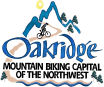 Oakridge Economic Development Advisory CommitteeTuesday August 15, 2023 at 5pmAGENDAWelcomeRoll CallPublic CommentOld BusinessSurplus Property SalesEnterprise Zones (HB 2199)DLCD Economic Development Study grant opportunity (Rick to apply)New BusinessApproval of Minutes from last meetingQ&A with Laura Engstrom, Business Oregon Regional Development OfficerLeague of Oregon Cities 2023 Legislative Session SummaryUpcoming grant opportunities (Mary has created a spreadsheet)Community Firewood ProgramNew TV Butte rock quarry applicationNext Meeting: Tuesday September 19th at 5pm (every 3rd Tuesday at 5pm)Meeting Information:Hybrid meeting in-person City Hall conference room (48318 E. 1st Street) and via Zoom link:   https://us02web.zoom.us/j/3664311610 Or dial 669-900-9128, and then enter Meeting ID#  366 431 1610